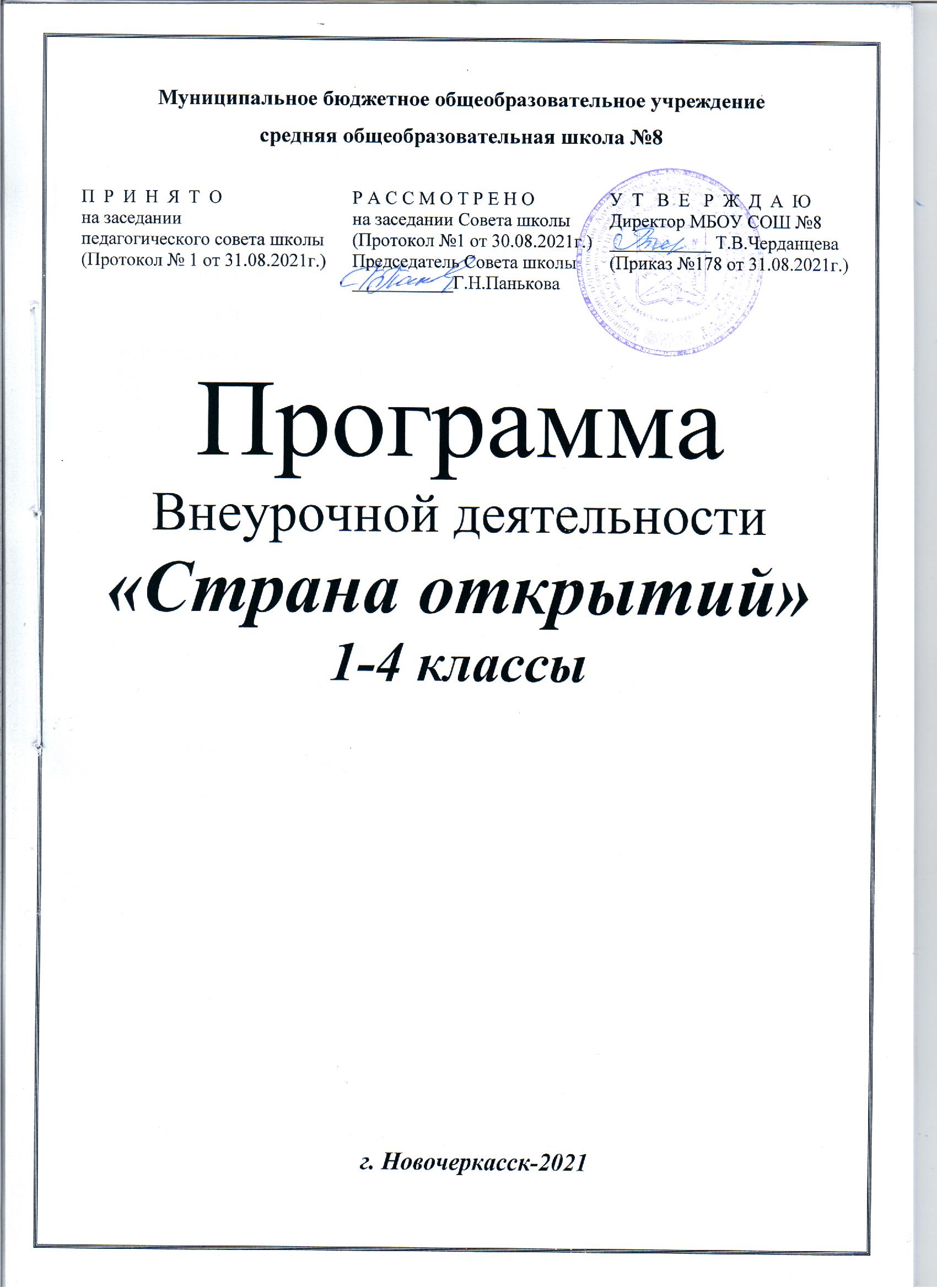 СодержаниеПояснительная записка 		Внеурочная деятельность является составной частью учебно-воспитательного процесса  и одной из форм организации свободного времени учащихся.  Внеурочная деятельность понимается сегодня преимущественно как деятельность, организуемая во внеурочное время для удовлетворения потребностей учащихся в содержательном досуге, их участии в самоуправлении и общественно полезной деятельности. В настоящее время  в связи с переходом на новые стандарты второго поколения  происходит совершенствование внеурочной деятельности.	Настоящая программа создает условия для социального, культурного самоопределения, творческой самореализации личности ребёнка.	Программа педагогически целесообразна, так как способствует более   разностороннему раскрытию индивидуальных способностей ребенка, которые не всегда удаётся рассмотреть на уроке, развитию у детей интереса к различным видам деятельности, желанию активно участвовать в продуктивной, одобряемой обществом деятельности, умению самостоятельно организовать своё свободное время.           Воспитание является одним из важнейших компонентов образования в интересах человека, общества, государства. Основными задачами воспитания на современном этапе развития нашего общества являются:  формирование у обучающихся гражданской ответственности и правового самосознания, духовности и культуры, инициативности, самостоятельности, способности к успешной социализации в обществе.Часы, отводимые на внеурочную деятельность, используются по желанию учащихся и направлены на реализацию различных форм ее организации, отличных от урочной системы обучения. Занятия проводятся в форме экскурсий, кружков, секций, круглых столов, конференций, диспутов, КВНов, викторин, праздничных мероприятий, классных часов, школьных научных обществ, олимпиад, соревнований, поисковых и научных исследований и т.д.   Внеурочные занятия должны направлять свою деятельность на каждого ученика, чтобы он мог ощутить свою уникальность и востребованность.Актуальность программы	Младшие школьники в процессе обучения и во внеурочной деятельности получают достаточно большой объем духовно - нравственных представлений. Они знают и понимают, как надо поступать хорошему ученику, т.е. имеют представление о нравственном поведении. Но всегда ли они так поступают? Нет, не всегда. Расхождение между представлениями о нравственном поведении и поступкам объясняется многими причинами. Одна из них состоит в том, что учителю легче объяснить детям, как надо поступать, чем приучить их к правильному поведению. Комплексный подход к воспитанию ставит перед учителем важную задачу формирования в единстве сознания и поведения младшего школьника.Очень важно, чтобы повседневная жизнь и деятельность школьников была разнообразной, содержательной, насыщенной работой над осознанием общественных событий и строились на основе самых высоких нравственных отношений.Исходя из общечеловеческих ценностей и реалий сегодняшнего дня, человек XXI века должен быть физически здоровым, духовно-нравственным, интеллектуально развитым, целостно мыслящим и активно связанным с окружающим миром, то есть успешным.Данная программа рассчитана на учащихся 1 – 4 классов. Она не противоречит внеурочной программе школы, перекликается с основными направлениями, целями и задачами школьной программы.Инновационность разработанной программы, на мой взгляд,  заключается в следующем:использование метода проектов для создания целостной основы воспитания и  социализации обучающихся в рамках духовно- нравственного развития;возможность адаптировать традиционные формы работы к современным  требованиям, целям;наличием заинтересованности участников  образовательного процесса в реализации данной программы; согласием многих родителей оказывать поддержку в решении поставленных задач, заинтересованностью обучающихся.Цель программы – создание условий для разностороннего развития личности на основе усвоения и присвоения общечеловеческих ценностей; воспитание успешного человека, живущего в согласии с самим собой, с окружающей действительностью, занимающего активную позицию в обществе.Задачи программы:организация единого воспитательного пространства, разумно сочетающего внешние и внутренние условия воспитания школьников;формирование способности к духовному развитию, реализации творческого потенциала в учебно-игровой, социально-ориентированной деятельности на основе моральных норм, непрерывного образования;формирование основ морали – осознанной обучающимися необходимости определённого поведения, обусловленного представлениями о добре и зле, должном и недопустимом;принятие учащимися общенациональных ценностей, духовных традиций;формирование патриотизма и гражданской солидарности;формирование в нравственно и эмоционально благоприятной среде классного коллектива и развитие личности ребёнка в нем;развитие доброжелательности и эмоциональной отзывчивости, понимания и сопереживания другим людям;формирование у учащихся почтительного отношения к родителям, осознанного, заботливого отношения к старшим и младшим;развитие трудолюбия, способности к преодолению трудностей;осознание учащимися ценности человеческой жизни, формирование умения противостоять в пределах своих возможностей действиям и влияниям, представляющим угрозу для жизни, физического и нравственного здоровья.Принципы реализации программыпринцип целостности учебно-воспитательного процесса;личностно- ориентированный подход – предоставление возможности каждому ребенку для самореализации, самораскрытия;принцип вариативности – создание условий для самостоятельного выбора обучающимися форм деятельности;деятельностный подход – включение детей в реально значимые и социально значимые проекты;принцип мотивации деятельности обучающихся –предусматривает добровольность включения ребенка в ту или иную деятельность;принцип педагогического руководства –организация совместной деятельности педагогов и обучающихся на основе взаимопонимания и взаимопомощи.Ценностные установкипатриотизм - любовь к Родине, своему краю, своему народу, служение Отечеству;гражданственность – долг перед Отечеством, правовое государство, гражданское общество, закон и правопорядок, поликультурный мир, свобода совести и вероисповедания;семья - любовь и верность, здоровье, достаток, уважение к родителям, забота о старших и младших, забота о продолжении рода;труд и творчество - уважение к труду, творчество и созидание, целеустремленность и настойчивость;наука - ценность знания, стремление к истине, научная картина мира;искусство и литература - красота, гармония, духовный мир человека, нравственный выбор, смысл жизни, эстетическое развитие;природа - эволюция, родная земля, заповедная природа, планета Земля, экологическое сознание;человечество - мир во всем мире, многообразие и уважение культур и народов, прогресс человечества, международное сотрудничество.Направления программы:спортивно-оздоровительное общекультурное общеинтеллектуальное духовно-нравственноесоциальноеСодержание программы внеурочной деятельностиСпортивно -оздоровительное направлениеМоё здоровьеЦель: формирование ценностного отношения к здоровью и здоровому образу жизни.Ценности: здоровье физическое и стремление к здоровому образу жизни, здоровье нравственное и социально-психологическое.Задачи:формировать ценностное отношение к своему здоровью, здоровью родителей, членов своей семьи, педагогов, сверстников;формировать элементарные представления о единстве и взаимовлиянии различных видов здоровья человека: физического, нравственного (душевного), социально-психологического (здоровья семьи и школьного коллектива);способствовать формированию элементарных представлений о влиянии нравственности человека на состояние его здоровья и здоровья окружающих его людей;формировать понимание важности физической культуры и спорта для здоровья человека, его образования, труда и творчества;знание и выполнение санитарно-гигиенических правил, соблюдение здоровьесберегающего режима дня;формировать интерес к прогулкам на природе, подвижным играм, участию в спортивных соревнованиях;формировать первоначальные представления об оздоровительном влиянии природы на человека;формировать первоначальные представления о возможном негативном влиянии компьютерных игр, телевидения, рекламы на здоровье человека;формировать отрицательное отношение к невыполнению правил личной гигиены и санитарии, уклонению от занятий физкультурой.Виды деятельности и формы занятий:приобретение знаний о здоровье, здоровом образе жизни, возможностях человеческого организма, об основных условиях и способах укрепления здоровья (в ходе  бесед, просмотра учебных фильмов); участие в беседах о значении занятий физическими упражнениями, активного образа жизни, спорта, прогулок на природе для укрепления своего здоровья; практическое освоение методов и форм физической культуры, здоровьесбережения, простейших элементов спортивной подготовки ( при подготовке и проведении подвижных игр, туристических походов, спортивных соревнований);составление здоровьесберегающего режима дня и контроль его выполнения, поддержание чистоты и порядка в помещениях, соблюдение санитарно-гигиенических норм труда и отдыха;получение навыков поддержания чистоты своей одежды и чистоты своего тела, рационально использовать оздоровляющее влияние природных факторов (солнца, чистого воздуха, чистой воды), экологически грамотного питания (здоровьесберегающими формами досуговой деятельности в процессе бесед, просмотра учебных фильмов, игровых и тренинговых программ );получение элементарных представлений о взаимосвязи, взаимозависимости здоровья физического, нравственного (душевного) и социального-психологического здоровья семьи и школьного коллектива - в ходе бесед с педагогами, психологом и социальным педагогом, медицинскими работниками, родителями;получение знаний о возможном негативном влиянии компьютерных игр, телевидения, рекламы на здоровье человека (в рамках бесед с педагогами, медицинскими работниками, родителями, классных часов, игр).Предполагаемый результат:ценностное отношение к своему здоровью, здоровью близких и окружающих людей;элементарные представления о взаимной обусловленности физического,  нравственного и социально-психологического здоровья человека, о важности морали и нравственности в сохранении здоровья человека;первоначальный личный опыт здоровьесберегающей деятельности;первоначальные представления о роли физической культуры и спорта для здоровья человека, его образования, труда и творчества;знания о возможном негативном влиянии компьютерных игр, телевидения, рекламы на здоровье человека.Общекультурное  направлениеМои увлеченияЦель: воспитание ценностного отношения к прекрасному, формирование представлений об эстетических идеалах и ценностях Ценности: красота; гармония; духовный мир человека; эстетическое развитие.Задачи:способствовать формированию представлений о душевной и физической красоте человека;учить видеть красоту природы, труда и творчества;развивать интерес к чтению, произведениям искусства, детским спектаклям, концертам, выставкам;развивать интерес к занятиям художественным творчеством;формировать стремление к опрятному внешнему виду;формировать отрицательное отношение к некрасивым поступкам и неряшливости.Виды деятельности и формы занятий:знакомство с художественными  ценностями культуры России, культур народов России 
(в ходе экскурсий  к памятникам зодчества и на объекты современной архитектуры, знакомства с лучшими произведениями искусства в музеях, на выставках, по репродукциям, учебным фильмам); знакомство традициями художественной культуры родного  края (посещение  фестивалей народного творчества, тематических выставок); разучивание стихотворений, знакомство с картинами, участие в просмотре учебных фильмов, фрагментов художественных фильмов о природе, городских и сельских ландшафтах. Знакомство с красотой окружающего  мира через художественные образы; получение первоначального опыта самореализации в различных видах творческой деятельности, умения выражать себя в доступных видах и формах художественного творчества (творческие работы, спектакли, концерты, проектная деятельность); участие вместе с родителями в проведении выставок семейного художественного творчества, в экскурсионно-краеведческой деятельности, реализации культурно-досуговых программ, включая посещение объектов художественной культуры с последующим представлением в школе  своих впечатлений и созданных по мотивам экскурсий творческих работ;участие в художественном оформлении помещения классной комнаты.Предполагаемый результат:первоначальные умения видеть красоту в окружающем мире;первоначальные умения видеть красоту в поведении, поступках людей;элементарные представления об эстетических и художественных ценностях отечественной культуры;первоначальный опыт эмоционального постижения народного творчества, этнокультурных традиций, фольклора народов России;первоначальный опыт эстетических переживаний, наблюдений эстетических объектов в природе и социуме, эстетического отношения к окружающему миру и самому себе;первоначальный опыт самореализации в различных видах творческой деятельности, формирования потребности и умения выражать себя в доступных видах творчества;мотивация к реализации эстетических ценностей в пространстве школы и семьи.Общеинтеллектуальное  направлениеМои  исследованияЦель: воспитание ценностного отношения к природе, окружающей среде (экологическое воспитание).Ценности: родная земля; заповедная природа; планета Земля; экологическое сознание.Задачи:развивать интерес к природе, природным явлениям и формам жизни, понимание активной роли человека в природе;формировать ценностное отношение к природе и всем формам жизни;организовывать элементарный опыт природоохранительной деятельности;воспитывать бережное отношение к растениям и животным.Виды деятельности и формы занятий:усвоение элементарных представлений об экокультурных ценностях,  нормах экологической этики, об экологически грамотном взаимодействии человека с природой (беседы, просмотр учебных фильмов, внутриклассные конкурсы ,интеллектуальные игры,  интеллектуальные бои, проектная деятельность, предметные недели, уроки знаний, конкурсы, викторины, познавательные беседы, игры.);получение первоначального опыта эмоционально-чувственного  непосредственного взаимодействия с природой, экологически грамотного поведения в природе (в ходе экскурсии, прогулки, походов и путешествий по родному краю, выполнения творческих работ);получение первоначального опыта участия в природоохранительной деятельности(экологических акциях,участие в создании и реализации коллективных природоохранных проектов);интерактивные занятия;Предполагаемый результат:ценностное отношение к природе;первоначальный опыт эстетического, эмоционально-нравственного отношения к природе;элементарные знания о традициях нравственно-этического отношения к природе в культуре народов России, нормах экологической этики; первоначальный опыт участия в природоохранной деятельности в гимназииличный опыт участия в экологических инициативах, проектахпервоначальный опыт исследовательской деятельностиДуховно -нравственное направлениеМой мирЦель: воспитание нравственности и этического сознания.Ценности: нравственный выбор, жизнь и смысл жизни, справедливость, милосердие, честь, достоинство, уважение родителей, забота о старших и младших, толерантность.Задачи:Сформировать первоначальные представления о базовых национальных российских ценностях;Научить различать хорошие и плохие поступки; Дать представления о правилах поведения в школе, дома, на улице, в населенном пункте, в общественных местах, на  природе;Сформировать элементарные представления о религиозной картине мира, роли традиционных религий в развитии российского государства, в истории и культуре нашей страны;Формировать уважительное отношение к родителям, к старшим, доброжелательное отношение к сверстникам и младшим;Способствовать установлению дружеских взаимоотношений в коллективе, основанных на взаимопомощи и взаимной поддержке;Прививать бережное, гуманное отношение ко всему живому;Научить пользоваться правилами вежливого поведения, культуры речи, «волшебными» словами, быть опрятным, чистым, аккуратным;Формировать стремление избегать плохих поступков, не капризничать, не быть упрямым; умение признаться в плохом поступке и анализировать его;Сформировать представления о возможном негативном влиянии на морально-психологическое состояние человека компьютерных игр, кино, телевизионных передач, рекламы;Сформировать отрицательное отношение к аморальным поступкам, грубости, оскорбительным словам и действиям, в том числе в содержании художественных фильмов и телевизионных передач.Виды деятельности и формы занятий:получение первоначального представления о базовых ценностях отечественной культуры, традиционных моральных нормах российских народов (в процессе бесед, экскурсий, заочных путешествий, участия в творческой деятельности, такой как театральные постановки, литературно-музыкальные композиции, художественные выставки и др., отражающие культурные и духовные традиции народов России);участие в проведении уроков этики, внеурочных мероприятий, направленных на формирование представлений о нормах морально-нравственного поведения, игровых программах, позволяющих школьникам приобретать опыт ролевого нравственного взаимодействия;ознакомление с основными правилами поведения в школе, общественных местах, обучение распознавать хорошие и плохие поступки (в процессе бесед, классных часов, просмотра учебных фильмов, наблюдения и обсуждения поведения разных людей в педагогически организованной ситуации);усвоение первоначального опыта нравственных взаимоотношений в коллективе класса и школе - овладение навыками вежливого, приветливого, внимательного отношения к сверстникам, старшим и младшим школьникам, взрослым, обучение дружной игре, взаимной поддержке, участию в коллективных играх, приобретение опыта совместной деятельности;посильное участие в делах благотворительности, милосердия, в оказании помощи нуждающимся, заботе о животных, живых существах, природе;получение первоначальных представлений о нравственных взаимоотношениях в семье (участие в беседах о семье, о родителях и прародителях);расширение опыта позитивного взаимодействия в семье (в процессе проведения «открытых» семейных праздников, выполнения и презентации совместно с родителями творческих проектов, проведения других мероприятий, раскрывающих историю семьи, воспитывающих уважение к старшему поколению, укрепляющих преемственность между поколениями).Предполагаемый результат:начальные представления о моральных нормах и правилах нравственного поведения, в том числе  об этических нормах взаимоотношений в семье, между поколениями, этносами, носителями разных убеждений, представителями различных социальных групп; нравственно-этический опыт взаимодействия со сверстниками, старшими и младшими детьми, взрослыми в соответствии с общепринятыми нравственными нормами; уважительное отношение к традиционным религиям;неравнодушие к жизненным проблемам других людей, сочувствие  к человеку, находящемуся в трудной ситуации;способность эмоционально реагировать на негативные проявления в детском обществе и обществе в целом, анализировать нравственную сторону своих поступков и поступков других людей;уважительное отношение к родителям, к старшим, заботливое отношение к младшим;знание традиций своей семьи и школы, бережное отношение к ним. Социальное направлениеМоя странаЦель: воспитание гражданственности, патриотизма, уважения к правам, свободам и обязанностям человека.Ценности:  любовь к России, своему народу, своему краю,  правовое государство, гражданское общество, закон и правопорядок, поликультурный мир, свобода личная и национальная, доверие к людям.Задачи:сформировать элементарные представления о политическом устройстве российского государства, его институтах, их роли в жизни общества, о его важнейших законах;сформировать представления о символах государства – Флаге, Гербе России, о флаге и гербе субъекта Российской Федерации, в котором находится образовательное учреждение;сформировать элементарные представления о правах и об обязанностях гражданина России;развивать интерес к общественным явлениям, понимание активной роли человека в обществе;воспитывать уважительное отношение к русскому языку как к государственному, языку межнационального общения; начальные представления о народах России, об их общей исторической судьбе, о единстве народов нашей страны;сформировать элементарные представления о национальных героях и важнейших событиях истории России;развивать интерес к государственным праздникам и важнейшим событиям в жизни России, субъекта Российской Федерации, края (населенного пункта), в котором находится образовательное учреждение;прививать уважение к защитникам Родины;Виды деятельности и формы занятий:получение первоначальных представлений о Конституции Российской Федерации, ознакомление с государственной символикой – Гербом, Флагом Российской Федерации, гербом и флагом Ростовской  области (на плакатах, картинах, в процессе бесед, чтения книг);ознакомление с героическими страницами истории России, жизнью замечательных людей, явивших примеры гражданского служения, исполнения патриотического долга, с обязанностями гражданина (в процессе бесед, экскурсий, просмотра кинофильмов, путешествий по историческим и памятным местам, сюжетно-ролевых игр гражданского и историко-патриотического содержания);ознакомление с историей и культурой родного края, народным творчеством, этнокультурными традициями, фольклором, особенностями быта народов России (в процессе бесед, сюжетно-ролевых игр, просмотра кинофильмов, творческих конкурсов, фестивалей, праздников, экскурсий);знакомство с важнейшими событиями в истории нашей страны, содержанием и значением государственных праздников (в процессе бесед, проведения классных часов, просмотра учебных фильмов, участия в подготовке и проведении мероприятий, посвященных государственным праздникам);участие в просмотре учебных фильмов, отрывков из художественных фильмов, проведении бесед о подвигах российской армии, защитниках Отечества, подготовке и проведении игр военно-патриотического содержания, конкурсов и спортивных соревнований, сюжетно-ролевых игр на местности, встреч с ветеранами и военнослужащими;организация встреч с ветеранами, тематические сборы, творческие конкурсы (песни, рисунка, фотографии и др.).Предполагаемый результат:Формируется ценностное отношение к России, своему народу, своему краю, отечественному культурно-историческому наследию, государственной символике, законам Российской Федерации, русскому и родному языку, народным традициям,  старшему поколению; Получены элементарные представления: об институтах гражданского общества, государственном устройстве и социальной структуре российского общества, о наиболее значимых страницах истории страны, об этнических традициях и культурном достоянии своего края; о примерах исполнения гражданского и патриотического долга;Получен первоначальный опыт постижения ценностей гражданского общества, национальной истории и культуры;Получен опыт ролевого взаимодействия и реализации гражданской, патриотической позиции;Сформированы начальные представления о правах и обязанностях человека, гражданина, семьянина, товарища.Неотъемлемымдля всех пяти направлений является сотрудничество с родителями.Сотрудничество(работа с родителями)Цель. Создание условий для сотрудничества детей и взрослых, взаимосвязи педагогов и родителей, направленные на поддержку и развитие физического, психологического и нравственного здоровья учащихся.Задачи:создание специально организованной системы сотрудничества и расширения поля позитивного общения с семьей; обновление содержания, форм и методов диагностики семьи и сотрудничества с ней; воспитание у детей ответственности, чувства гордости и уважения за свою семью; организация и проведение семейного досуга и совместного творчества; формирование в семьях позитивного отношения к активной общественной и социальной деятельности детей; формирование педагогической культуры родителей, их активной педагогической позиции через психолого-педагогическое просвещение родителей; Система работыпо повышению педагогической культуры родителей (законных представителей) в обеспечении духовно-нравственного развития и воспитания младших школьников основана на следующих  принципах:совместная педагогическая деятельность семьи и школы, в том числе в определении основных направлений, ценностей и приоритетов деятельности школы по духовно-нравственному развитию и воспитанию младших школьников, в разработке содержания и реализации программ духовно-нравственного развития и воспитания обучающихся, оценке эффективности этих программ;сочетание педагогического просвещения с педагогическим самообразованием родителей;педагогическое внимание, уважение и требовательность к родителям;поддержка и индивидуальное сопровождение становления и развития педагогической культуры каждого из родителей;содействие родителям в решении индивидуальных проблем воспитания детей;опора на положительный опыт семейного воспитания.Содержание  работы:создание банка данных о семьях учащихся и потребностно-ценностной сфере детей и родителей;изучение взаимоотношений детей и родителей, атмосферы в семьях учащихся;сотрудничество с общественными и правовыми организациями с целью сохранения физического и психического здоровья и благополучия каждого ребёнка в семье;создание благоприятной атмосферы общения, направленной на преодоление конфликтных ситуаций в процессе воспитания учащихся в системе «учитель – ученик – родитель»;удовлетворение потребностей родителей в консультативной помощи психолого-социальной службы школыразностороннее просвещение родителей по вопросам психологии и педагогики, воспитания учащихся, использование активных форм просветительской деятельности;организация проведения совместного досуга родителей и учащихся;создание благоприятной атмосферы общения, направленной на преодоление конфликтных ситуаций в системе «учитель – ученик - родитель»;привлечение родителей к активному участию в жизни школы, формированию внутренней политики школьной жизни;демонстрация достижений родителей в воспитании детей, положительного опыта семейного воспитания;поощрение родителей, активно участвующих в жизни школыФормы внеурочной деятельности:родительские собрания, посещение семей учащихся;анкетирование; тематические классные часы, посвящённые истории рода и семьи;семейные праздники;спортивные состязания с участием бабушек, дедушек, отцов и матерей;календарные праздники – День Матери, 8 марта, 23 февраля, 1 сентября, День учителя и т.д.;тренинги родительского взаимодействия, индивидуальные и групповые консультации, беседы с детьми и родителями;походы выходного дня, экскурсии, викторины, брейн-ринги, интеллектуальные марафоны родителей и детей;дни творчества, дни открытых дверей, дни общественной экспертизы.Планируемый результатвозрождение и развитие положительных традиций семейного воспитания; активизация педагогического, культурного, образовательного потенциала родителей;повышение педагогической грамотности родителей (в том числе, посредством ресурсов сети Интернет);активное участие родителей в жизнедеятельности класса и школы;использование Интернет-технологий для более эффективного взаимодействия классного руководителя и родителей.Требования к выпускнику начальной школыВыпускник начальной школы – это творческая личность, умеющая жить в классном коллективе и строить со своими одноклассниками отношения дружбы и взаимопомощи. Обладает высоким уровнем самосознания, самодисциплины, пониманием ценности человеческой жизни, справедливости, бескорыстия, уважением человеческого достоинства, милосердием, доброжелательностью, способностью к сопереживанию, умением пользоваться правами ученика и выполнять возложенные на него обязанности, убежденность личности в том, что настоящий гражданин любит Родину и гордится ею, изучает историко-культурное духовное наследие, бережет природу, заботится о ближних.Ожидаемые результаты реализации данной программыактивизация учебно-исследовательской, учебно-познавательной деятельности;приобретение опыта сотрудничества, коммуникационных навыков;становление нравственных, гражданско-правовых основ, умение их применять в жизни;формирование системы ценностных отношений учащихся к окружающему миру;освоение учащимися социальных ролей и способов самовыражения, реализация творческого потенциала;формирование личности, направленной на систему профильного самоопределения, на основе гражданско-патриотических ориентиров;формирование основ демократии, личностного достоинства, уважения прав человека, гражданственности, патриотизма;становление доброго отношения к жизни, умения находить в ней радость и желания творить добро; формирование нравственного отношения к человеку, труду, природе;формирование успешной личности, способной противостоять проблемам окружающего мира, способной ставить пред собой цели и успешно их добиваться; живущего в согласии с самим собой, с окружающей действительностью, занимающего активную позицию в обществе.Используемая литература.Стандарты второго поколения. Концепция под ред. А.М. Кондакова, А.А. Кузнецова. Стандарты второго поколения. Примерная основная общеобразовательная программа образовательного учреждения.2015г. Начальная школа под ред. А.М. Кондакова, Л.П. Кезина. Москва «Просвещение», 2016Программа духовно-нравственного развития и воспитания учащихся начальной школы УМК «Школа России».Классные часы 1-4 класс Т.Н.Максимова.-М. ВАКО, 2017Справочник классного руководителя 1-4 класс Н.И.Дереклеева-М.ВАКО, 2017Интернет ресурсы1. Пояснительная запискастр.32. Актуальность программы «Страна открытий»                                      стр. 33. Цель и задачи программы «Страна открытий»                                      стр.44. Принципы реализации программы.                                                        стр. 52. Актуальность программы «Страна открытий»                                      стр. 33. Цель и задачи программы «Страна открытий»                                      стр.44. Принципы реализации программы.                                                        стр. 55. Основные направления программыстр.61)Спортивно-оздоровительное стр.62)Общекультурное стр.83)Общеинтеллектуальноестр.94) Духовно-нравственное стр.105)Социальное                                                                                                стр.116. Сотрудничество с родителями                                                                 стр. 14                                                    7. Требования к выпускнику начальной школы                                        стр. 178.  Ожидаемые результаты программы «Страна открытий»                     стр. 175)Социальное                                                                                                стр.116. Сотрудничество с родителями                                                                 стр. 14                                                    7. Требования к выпускнику начальной школы                                        стр. 178.  Ожидаемые результаты программы «Страна открытий»                     стр. 171  9. Используемая литературастр.18